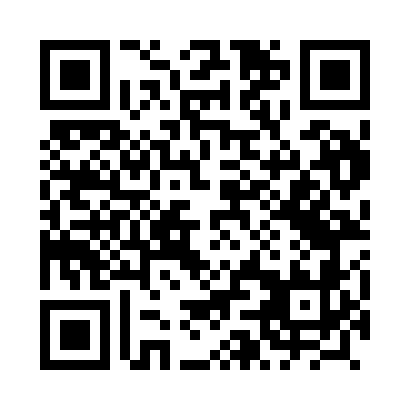 Prayer times for Wiernowo, PolandWed 1 May 2024 - Fri 31 May 2024High Latitude Method: Angle Based RulePrayer Calculation Method: Muslim World LeagueAsar Calculation Method: HanafiPrayer times provided by https://www.salahtimes.comDateDayFajrSunriseDhuhrAsrMaghribIsha1Wed2:365:1712:485:578:2010:512Thu2:355:1512:485:588:2210:533Fri2:345:1312:485:598:2410:544Sat2:335:1112:486:008:2510:545Sun2:325:0912:486:018:2710:556Mon2:325:0712:476:028:2910:567Tue2:315:0512:476:038:3110:568Wed2:305:0312:476:048:3210:579Thu2:295:0112:476:058:3410:5810Fri2:295:0012:476:068:3610:5911Sat2:284:5812:476:078:3710:5912Sun2:274:5612:476:088:3911:0013Mon2:264:5512:476:098:4111:0114Tue2:264:5312:476:108:4211:0115Wed2:254:5112:476:118:4411:0216Thu2:254:5012:476:128:4611:0317Fri2:244:4812:476:138:4711:0318Sat2:234:4712:476:148:4911:0419Sun2:234:4512:476:158:5011:0520Mon2:224:4412:476:168:5211:0621Tue2:224:4312:486:178:5311:0622Wed2:214:4112:486:178:5511:0723Thu2:214:4012:486:188:5611:0824Fri2:204:3912:486:198:5811:0825Sat2:204:3712:486:208:5911:0926Sun2:194:3612:486:219:0011:1027Mon2:194:3512:486:229:0211:1028Tue2:194:3412:486:229:0311:1129Wed2:184:3312:486:239:0411:1130Thu2:184:3212:496:249:0511:1231Fri2:184:3112:496:249:0711:13